First Mennonite Church of ChristianOrganist – Bev Hasan, Worship leader – Lurline WiensApril 10, 2022Gathering and PraisingPrelude WelcomeMorning PrayerAnnouncements Call to WorshipLeader:  Hosanna!People:  Hosanna!Leader:  Blessed is the One who comes in the name of God!People:  Blessed are we, for we have been created by that same God.Leader:  Blessed is the sound of our voices, lifted up in praise.People:  Blessed are the hands that clap and strum and pluck, joining together in one glorious hosanna.Leader:  Blessed are the bodies that move and wave and march and dance in a tapestry of motion, embodying your love.People:  Blessed is the breath that enlivens us, animates us, and sustains us in singing our ceaseless praise to you, O God.Leader:  Hosanna!People:  Hosanna!*Song for Lent – “We Believe”		     Video by Newsboys*Scripture – Luke 19: 28-40Special Music–2 songs from “The Passion of St Matthew”   “And now the Lord to rest, is laid” & “Here yet awhile”Offering   (put your offering in the plate at the back of the church)Offertory PrayerReceiving God’s WordSermon–“Teacher, order your disciples to stop”   Pastor Pete EmeryHymn – “All Glory, Laud, and Honor”		           VT #315Sharing with One AnotherSharing Joys and Prayer RequestsPrayer of the Church  Going in God’s Name*Hymn – “Lord, Listen to Your Children”		           VT #682*Benediction Postlude*Those who are able are invited to stand  Pastor Pete EmeryPastor Pete’s email:  fmcc.pastorpete@gmail.comPastor Pete’s Cell Phone:  785-577-1447Pastor’s office Hours:  Monday-Friday 9:00am-3:00 pmStudy Phone 620-345-8766Church Secretary:  Lurline WiensLurline’s phone number:  620-345-6657Lurline’s email:  fmcc.secretary1@gmail.comOffice hours:  Tues. 1:00-4:30PM, Thurs-Fri. 8:30AM-11:30amChurch Phone:  620-345-2546Church Website:  www.fmccmoundridge.org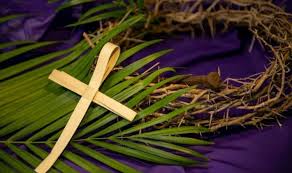 First Mennonite Church of ChristianMoundridge, KSA welcoming Community of Christians for PeaceApril 10, 2022FMCC Prayer RequestsPray for Pat & Rick as Pat is home recovering from surgery to repair her broken hip.My Coins Count total for 4/3/22 - $73.50 -- Total so far - $190.62OpportunitiesToday:  9:30 Sunday School  	10:30 Worship ServiceApril 10:  Passion Sunday Service, 6:30 pm at Pack ParkApril 11:  STEPSMC graduation, 6:30 pmApril 14:  Maundy Thursday Service and light supper, 6:30 pmApril 17:   Sunrise service @ Russ Stucky’s pasture by Black Kettle State Fishing Lake, 6:45 amApril 17:  Easter Service, 10:30 amApril 23:  Church work day, 9:00 amSunday, April 17:  Organist-Hazel Voth, pianist – Roberta Gingerich, Worship Leader – Lurline Wiens, Special Music – FMCC SingersWhen everything looks hopeless, you are the hope.
           - Marcus RaskinAnnouncementsWords to special music are printed on the insert in your bulletin so you can follow along with the singing.Passion Sunday Service will be held on Sunday evening, April 10, at 6:30 pm at Pack Park Pavilion.Maundy Thursday Service will be held on April 14 at 6:30 pm.  There will be a light supper served followed by a short service, Communion and foot washing.Easter Sunrise Service will be held in Russ’s pasture by Black Kettle State Fishing Lake (formerly North Pond) at 6:45 am on Sunday April 17.Thank you for all the cards, food, prayers and all acts of kindness during Rand’s surgery.  We are so appreciative of the care and concern from our church family.    --   Rita and Randy StuckyYou are invited to attend the “Getting Ahead” Graduation for STEPMC. This is a night of inspiration and hope as we celebrate people working to overcome poverty! The graduation will be held on Monday, April 11 at First Mennonite Church of Christian in Moundridge at 6:00 pm. All are invited to come and see what STEPMC is about and stay for the reception following the program.Scholarships for Camp Mennoscah:  are available to any student who would like to attend camp this summer.  If you are interested in one, please check with James Allen.Church work day has been scheduled for Saturday, April 23 at 9:00 am.  In case of rain, the make-up day will be Saturday, April 30.Everence® will hold an informative Social Security and retirement income webinar on Tuesday, April 12, starting at 6:30 p.m. Specifics will include, Social Security strategies, including when to begin taking benefits, risks that can impact your retirement savings plus strategies to help your income last throughout retirement. There will also be plenty of time for questions.  Information will be presented by staff from the Everence offices in Central Kansas.  To register contact Everence at 316-283-3800, 877-467-7294 or central.kansas@everence.com.Join MCC and Church World Service from 1:00-2:00 p.m. CT on Tuesday, April 12 to learn more about the refugee resettlement process in the U.S., challenges and opportunities refugees encounter when they settle into their new community, and the ways in which churches can get involved. Register here for this virtual learning event https://bit.ly/3tPpTXh Bethel CollegeSun., April 10 – Bethel College Women’s Chorus concert, 4 p.m., Administration Building chapel (may be different from some previously printed calendars) Mon., April 11 – Bethel College presents Suffering Church: How Theatre Can Help Us Learn from Those Who Leave, an original play by Karen Robu, D.Min., director of theater at Bethel and associate minister at Plymouth Congregational Church, Wichita, 7 p.m., Krehbiel Auditorium in Luyken Fine Arts Center. The play contains mature subject matter and is not intended for young audiences. This performance is supported by the Greer Endowment at Bethel College.Weds., April 13 – Bethel College faculty jazz recital: Joel Boettger, saxophone, 7 p.m., with William Flynn, guitar, Steve Hatfield, drums, and Chris Shaw, upright bass; Administration Building chapelTues., April 19 – Bethel College Orchestra concert under the direction of Kristopher Hilding, 7:30 p.m., Memorial Hall.Fri., April 22 – Bethel College student Bryce Wilson, junior saxophone recital, 7 p.m., Ad Building chapel